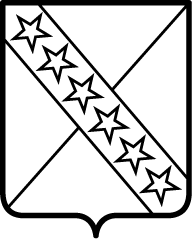                    Р А С П О Р Я Ж Е Н И Е		АДМИНИСТРАЦИИ ПРИАЗОВСКОГО СЕЛЬСКОГО ПОСЕЛЕНИЯ      ПРИМОРСКО-АХТАРСКОГО РАЙОНАот 20 декабря 2023  года								            № 119-рстаница ПриазовскаяОб утверждении ежегодного плана и состава комиссиипроведения плановых проверок муниципальных учреждений и предприятий, подведомственных администрации Приазовского сельского поселения Приморско-Ахтарского района на 2024 годВ целях обеспечения реализации положений статьи 353.1 Трудового кодекса Российской Федерации,  а также закона Краснодарского края от 11.12.2018 года  № 3905-КЗ «О ведомственном контроле за соблюдением трудового законодательства и иных нормативных правовых актов, содержащих нормы трудового права, в Краснодарском крае»:1. Утвердить План проведения плановых проверок муниципальных учреждений и предприятий, подведомственных администрации Приазовского сельского поселения Приморско-Ахтарского района на 2024 год (приложение №1).2. Утвердить состав комиссии уполномоченной администрацией Приазовского  сельского поселения Приморско-Ахтарского района проводить плановые проверки подведомственных организаций (приложение №2).3. Контроль за выполнением настоящего распоряжения оставляю за собой.4. Настоящее распоряжение вступает в силу со дня его подписания. Глава Приазовского сельского поселенияПриморско-Ахтарского района                                                     М.А. НещадимПриложение № 2УТВЕРЖДЕНраспоряжением администрации Приазовского сельского поселенияот 20.12.2023 №119-рСоставкомиссии по проведению плановых проверок муниципальных учреждений и предприятий, подведомственных администрации Приазовского сельского поселения Приморско-Ахтарского района на 2024 годВедущий специалист администрацииПриазовского сельского поселенияПриморско-Ахтарского района                                                     В.С. РощипкаЕжегодный планпроведения плановых проверок муниципальных учреждений и предприятий, подведомственных администрации Приазовского сельского поселения Приморско-Ахтарского района на 2024 год Ведущий специалист администрации Приазовского сельского поселенияПриморско-Ахтарского района					                                         В.С. РощипкаНещадимМарина Алексеевна-глава администрации Приазовского сельского поселения Приморско-Ахтарского района,председатель комиссииЧлены комиссии:Члены комиссии:Члены комиссии:Рощипка Виктория Сергеевна -ведущий специалист администрации Приазовского сельского поселения Приморско-Ахтарского районаСтепаненко Александр Нурбиевич-ведущий специалист администрации Приазовского сельского поселения Приморско-Ахтарского районаМедведева Наталья Николаевна-ведущий специалист администрации Приазовского сельского поселения Приморско-Ахтарского района.№п/пНаименование организацииМестонахождение организацииЦель проверкиОснование проверкиФорма проверкиДата начала проверкиДата окончания проверкиСрок проведения проверкиУполномоченный орган1.Муниципального казённого учреждения культуры «Приазовская поселенческая библиотека»Приморско-Ахтарский районст. Приазовская, ул. Ленина д.26 соблюдение трудового законодательстваи иных нормативных правовых актов, содержащих нормы трудового правагосударственная регистрация подведомственной организации17.12.2009документарная04.03.202423.03.202420 рабочих днейАдминистрацияПриазовского сельского поселения